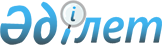 О внесении изменений в решение маслихата Аккайынского района Северо-Казахстанской области от 8 января 2021 года № 44-26 "Об утверждении бюджета Токушинского сельского округа Аккайынского района на 2021-2023 годы"Решение маслихата Аккайынского района Северо-Казахстанской области от 7 декабря 2021 года № 7-15
      Маслихат Аккайынского района Северо-Казахстанской области РЕШИЛ:
      1. Внести в решение маслихата Аккайынского района Северо-Казахстанской области "О бюджете Токушинского сельского округа Аккайынского района на 2021-2023 годы" от 8 января 2021 года № 44-26 (зарегистрировано в Реестре государственной регистрации нормативных правовых актов под № 6949) следующие изменения:
      пункт 1 изложить в следующей редакции:
      "1. Утвердить бюджет Токушинского сельского округа Аккайынского района на 2021-2023 годы согласно приложениям 1, 2 и 3 к настоящему решению соответственно, в том числе на 2021 год в следующих объемах:
      1) доходы- 59271 тысяч тенге:
      налоговые поступления - 4787 тысяч тенге;
      неналоговые поступления - 0 тысяч тенге;
      поступления от продажи основного капитала- 0;
      поступления трансфертов – 54484 тысяч тенге;
      2) затраты – 61074,2 тысяч тенге;
      3) чистое бюджетное кредитование - 0 тысяч тенге:
      бюджетные кредиты – 0 тысяч тенге;
      погашение бюджетных кредитов – 0 тысяч тенге;
      4) сальдо по операциям с финансовыми активами - 0 тысяч тенге:
      приобретение финансовых активов – 0 тысяч тенге;
      поступления от продажи финансовых активов государства - 0 тысяч тенге;
      5) дефицит (профицит) бюджета - - 1803,2 тысяч тенге;
      6) финансирование дефицита (использование профицита)
      бюджета – 1803,2 тысяч тенге:
      поступление займов - 0тысяч тенге;
      погашение займов - 0 тысяч тенге;
      используемые остатки бюджетных средств – 1803,2 тысяч тенге.";
      приложение 1 к указанному решению изложить в новой редакции согласно приложения к настоящему решению.
      2. Настоящее решение вводится в действие с 1 января 2021 года. Бюджет Токушинского сельского округа Аккайынского района на 2021 год
					© 2012. РГП на ПХВ «Институт законодательства и правовой информации Республики Казахстан» Министерства юстиции Республики Казахстан
				
      Секретарь маслихата Аккайынского районаСеверо-Казахстанской области 

E. Жакенов
Приложениек решению маслихатаАккайынского районаСеверо-Казахстанской областиот 7 декабря 2021 года№ 7-15Приложениек решению маслихатаАккайынского районаСеверо-Казахстанской областиот 8 января 2021 года№ 44-26
Категория
Класс
Подкласс
Наименование
Сумма, 
тысяч тенге
1) Доходы
59271
1
Налоговые поступления
4787
04
Налоги на собственность
4787
1
Налоги на имущество
97
3
Земельный налог
360
4
Налог на транспортные средства 
4330
2
Неналоговые поступления
0
3
Поступления от продажи основного капитала
0
4
Поступления трансфертов
54484
02
Трансферты из вышестоящих органов государственного управления
54484
3
Трансферты из районного (города областного значения) бюджета
54484
Функциональная группа
Функциональная 
подгруппа
Администратор бюджетных программ
Программа
Наименование
Сумма, 
тысяч тенге
2) Затраты
61074,2
01
Государственные услуги общего характера
22856,2
1
Представительные, исполнительные и другие органы, выполняющие общие функции государственного управления
22856,2
124
Аппарат акима города районного значения, села, поселка, сельского округа
22856,2
001
Услуги по обеспечению деятельности акима города районного значения, села, поселка, сельского округа
22419,2
022
Капитальные расходы государственного органа
437
07
Жилищно-коммунальное хозяйство
32285
3
Благоустройство населенных пунктов
32285
124
Аппарат акима города районного значения, села, поселка, сельского округа
32285
008
Освещение улиц в населенных пунктах
1654
009
Обеспечение санитарии населенных пунктов
1200
010
Содержание мест захоронений и погребение безродных
0
011
Благоустройство и озеленение населенных пунктов
29431
12
Транспорт и коммуникации
200
1
Автомобильный транспорт
200
124
Аппарат акима района в городе, города районного значения, поселка, села, сельского округа
200
013
Обеспечение функционирования автомобильных дорог в городах районного значения, поселках, селах, сельских округах
200
13
Прочие
5733
9
Прочие
5733
124
Аппарат акима города районного значения, села, поселка, сельского округа
5733
040
Реализация мероприятий для решения вопросов обустройства населенных пунктов в реализацию мер по содействию экономическому развитию регионов в рамках Государственной программы развития регионов до 2025 года
5733
3) Чистое бюджетное кредитование
0
Бюджетные кредиты
0
Погашение бюджетных кредитов
0
4) Сальдо по операциям с финансовыми активами
0
Приобретение финансовых активов 
0
Поступления от продажи финансовых активов государства
0
5) Дефицит (профицит) бюджета
-1803,2
6) Финансирование дефицита (использование профицита) бюджета
1803,2
Поступления займов
0
Погашение займов
0
Категория
Класс
Класс
Подкласс
Наименование
Сумма,
тысяч тенге
8
Используемые остатки бюджетных средств
1 803,2
01
01
Остатки бюджетных средств
1 803,2
1
Свободные остатки бюджетных средств
1 803,2